POLÍTICA DE PRIVACIDAD Y TRATAMIENTO DE DATOS PERSONALESLa Unidad Administrativa Especial de Servicios Públicos – UAESP, como entidad distrital adscrita  a la Secretaria Distrital de Hábitat dispone para sus grupos de interés del portal web www.uaesp.gov.co y sus otros canales de comunicación para dar a conocer e interactuar sobre información relacionada con su misión, visión, objetivos, estrategia institucional, programas y servicios conforme a las funciones que le corresponden como entidad Distrital.La prestación del servicio del portal web www.uaesp.gov.co de la Unidad Administrativa Especial de Servicios Públicos – UAESP - y todo el contenido publicado es de carácter libre y gratuito para los usuarios.Mediante la presente política de privacidad la Unidad Administrativa Especial de Servicios Públicos – UAESP:Asegura que el contenido difundido a través de este portal web, aplicaciones, micrositios y redes asociadas a éste, sigue principios y estándares de accesibilidad y usabilidad para todos los usuarios, teniendo en cuenta lo consagrado por la Constitución Política, tratados, protocolos, estándares y la normativa del orden nacional y distrital relativas al acceso de la información pública.Asegura que toda la información publicada es útil, veraz y oportuna para la ciudadanía en general y para su grupo de interés.Asegura la revisión periódica y la actualización regular de los contenidos publicados.La UAESP hará uso de la información recolectada solo en aplicación de su misionalidad y para los casos que excepcionalmente la ley determine.  Producción de contenidosLos contenidos son desarrollados, editados y publicados por servidores públicos autorizados por la Unidad Administrativa Especial de Servicios Públicos – UAESP -, no obstante, algunos de los contenidos podrán ser creados por terceros y serán sometidos a revisión por parte de la Oficina Asesora de Comunicaciones y Relaciones Interinstitucionales y las áreas competentes de la Unidad, de acuerdo con el tipo de información a difundir. Los contenidos son planeados y producidos siguiendo las normativas de creación de nuevos contenidos y el manual de identidad corporativa de la Unidad.Derechos de Propiedad Intelectual - CopyrightLos derechos de propiedad Intelectual de cualquier material audiovisual, multimedia y documentación (incluyendo textos, fotografías, logotipos, ilustraciones, audios, canciones, publicaciones editoriales, entre otros) sean contratados o producidos por la UAESP son de propiedad.Aceptación de TérminosPara todos los efectos y por el uso de los servicios de atención al público (presencial y virtuales) de la Unidad Administrativa Especial de Servicios Públicos – UAESP - el usuario acepta y reconoce que lo hace bajo su total responsabilidad y que, por tanto, acepta plenamente y sin reservas las condiciones y políticas de uso de información de cada uno de los canales de atención de esta entidad. La Unidad se reserva el derecho de actualizar y modificar en cualquier momento y de cualquier forma, de manera unilateral y sin previo aviso, la presente política de tratamiento de uso de la información a su cargo, para adaptarlas a novedades legislativas o jurisprudenciales, así como a prácticas generales en el uso de las tecnologías de la información. La Unidad Administrativa Especial de Servicios Públicos – UAESP -  no se hace responsable respecto a la información que se halle por fuera de su Portal Web y que no sea gestionada directamente por la Entidad. Los vínculos (links) que son publicados en el sitio web y en otros medios digitales, tienen como propósito informar al usuario sobre la existencia de otras fuentes susceptibles de ampliar los contenidos que aquí se ofrecen, o que guardan relación con aquellos. Privacidad y responsabilidadLa información capturada por la Unidad será de su propiedad exclusiva. Está prohibida su reproducción total o parcial, su traducción, inclusión, transmisión, almacenamiento o manipulación sin autorización previa y escrita de la Unidad Administrativa Especial de Servicios Públicos – UAESP -; así mismo se prohíbe usar los contenidos institucionales con propósitos comerciales.  Sin embargo, es posible la descarga y cita de material (texto, video, audio) relacionado en su portal web y de sus micrositios, redes, aplicaciones y/o servicios para uso personal, informativo, educativo, noticioso y no comercial, siempre y cuando se haga expresa mención de la propiedad en cabeza de la Unidad Administrativa Especial de Servicios Públicos – UAESP -.  La Unidad no será responsable por el uso indebido que hagan los usuarios del contenido de su sitio web en cualquiera de las plataformas tecnológicas que dispone para su comunicación con la ciudadanía.  El usuario / visitante no incurrirá en y desde el mismo, en conductas ilícitas, obscenas, difamatorias, injuriantes, calumniosas o discriminatorias, como tampoco en daños o ataques informáticos, interceptación de comunicaciones, infracciones a los derechos de autor, uso no autorizado de información, usurpación de identidad, revelación de secretos o falsedad en los documentos relacionados con la gestión institucional de la entidad.La Unidad no se responsabiliza por cualquier consecuencia derivada de incidentes o ataques de terceros a su infraestructura tecnológica y/o por alguna falla técnica o por cualquier exposición o acceso no autorizado, fraudulento o ilícito a su sitio web y que puedan afectar la confidencialidad, integridad o autenticidad de la información publicada o asociada con los contenidos y servicios que se ofrecen en este.Ley aplicable y jurisdicciónLa gestión y administración de este sitio web están sujetos a las disposiciones vigentes del Programa Gobierno en Línea del Gobierno Nacional de Colombia, en los aspectos que refieren a la disposición, usabilidad señalados por el programa. De igual manera, este sitio web adopta las disposiciones de la Secretaría General del Distrito en cuanto a la identificación e imagen institucional como entidad Distrital. Siguiendo estos lineamientos, la Unidad Administrativa Especial de Servicios Públicos – UAESP - es autónoma de las aplicaciones de su imagen institucional en todas las secciones, aplicaciones, redes y micrositios derivados y relacionados con este portal web.La Unidad Administrativa Especial de Servicios Públicos – UAESP - gestiona los contenidos de este portal web de acuerdo con la misión, visión, principios y objetivos estratégicos de la entidad.Para cualquier efecto legal o judicial, el lugar de las presentes condiciones es la ciudad de Bogotá, República de Colombia.DuraciónLa prestación de los servicios de información que preste la Unidad, en cualquiera de sus canales, será indefinida. Sin embargo, la entidad podrá dar por terminada o suspender la prestación de algún servicio de información en cualquier momento y sin previo aviso. ContactoSi el usuario/visitante desea hacer solicitudes respetuosas o sugerencias a la Unidad, para mejorar sus servicios de información o contenidos lo puede hacer por los diferentes medios de contacto que ofrece la entidad, a través de los servicios de información y atención a la ciudadanía. 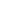 